OŠ Spodnja Šiška DELO NA DOMU	Učitelj: Majda KoudilaPonedeljek, 30.3.2020 7.c 	Učna snov: Opis vremenaRešitveV delovnem zvezku naredi vaje 1, 2 in 3 na strani 44.Naloga 1ScotlandNorthern IrelandWalesEnglandNaloga 22c3e4g5h6f7d8i9bNaloga 32. high, It’s 1343 metres high3. deep, It’s 67 metres deep4. big5. long, 346 kilometres long6. long, It’s 50 kilometres longZa današnjo uro angleščine bomo utrjevali izraze, ki opisujejo vreme. 1.  Dopolni povedi z besedo za opis vremena, da dobiš smiselne povedi. Povedi zapiši v zvezek.1. Put on your sweater. It is very ___ today.2. It is ___ today. Take the umbrella.3. Let’s go to the beach. It’s very ___.4. Look at the window. It is ___ today.5. It is ___ today. It may rain.6. It’s ___ today. Let’s make a snowman.7. The weather is ___ today. Take your umbrella.8. The weather is ___. Let’s go for a walk.9. It is ___ today. I can hardly see anything.10. I like this weather. It is ___ and ___.2. Poglej vremensko napoved za New York. Odgovori na vprašanja in odgovore napiši v zvezek. 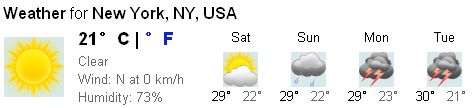 What is the weather like today? ____________________________________________________What will the weather be like tomorrow?_____________________________________________What will the weather be like on Sunday?____________________________________________What will the weather be like on Tuesday?_________________________________________What is the low temperature for Sunday? ____________________________________________What is the high temperature for Saturday?____________________________________________3. V delovnem zvezku naredi vajo 1 na strani 46.4. V delovnem zvezku naredi vajo 4 na strani 46. Utrjeval oz. preveril  boš rabo/tvorbo oba sedanjika (Present Simple in Present Continuous).